ROYAUME DU MAROCMINISTERE DE L’ÌNTERIEURPROVINCE DE NADORCOMMUNE DE BNI ANSARSECRETARIAT GENERALESERVICE DES TRAVAUX ET PLANIFICATIONMONOGRAPHIE DE LA COMMUNE DE BNI ANSAR –FARKHANAI –SITUATION ADMINISTRATIVELa commune de BNI ANSAR(Aït Nsar, ⴰⵢⵜ ⵏⵙⴰⵔ, بني أنصار) a été érigée en municipalité suite au découpage communal entré en vigueur à partir du 1er juillet 1992.La ville de BniAnsar qui fait partie de la province de Nador, est le chef-lieu de la municipalité portant le même nom relevant du commandement de  et appartenant à la région de l’orientale. Selon le dernier découpage administratif du 2009, la commune de BniAnsar a connu un regroupement avec l'ex-commune rurale de Farkhana.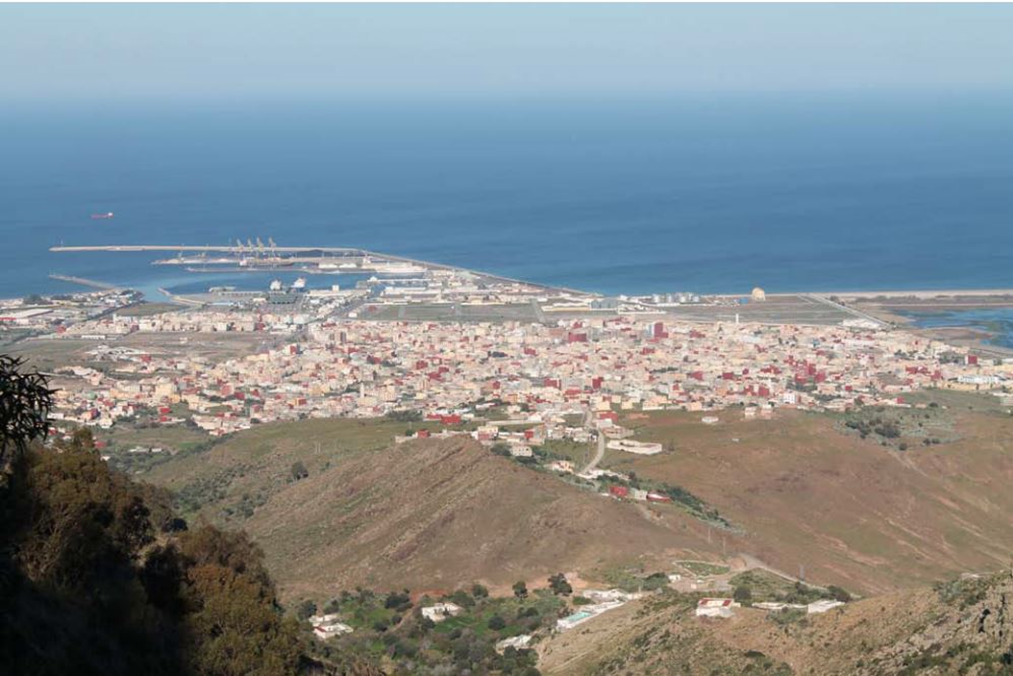 II- SITUATION GEOGRAPHIQUELa commune de BniAnsar se situe au nord-est du royaume à  de la ville de Nador. Elle se limite au Nord par la ville de Melilla, à l’ouest par la commune de Bnichiker et le contrefort du massif de Gourougou, à l’est par la mer méditerranéenne et au sud par la ville de Nador.La commune est caractérisée par un relief montagneux composé des roches éruptives ; par des variations irrégulières du sol et aussi par un massif forestier qui s’étend essentiellement sur le mont Gourougou dont l’altitude moyenne est de 7000 à 8000 m au niveau de la mer.La superficie actuelle de la Ville y compris le centre de Farkhanaest d’environ . 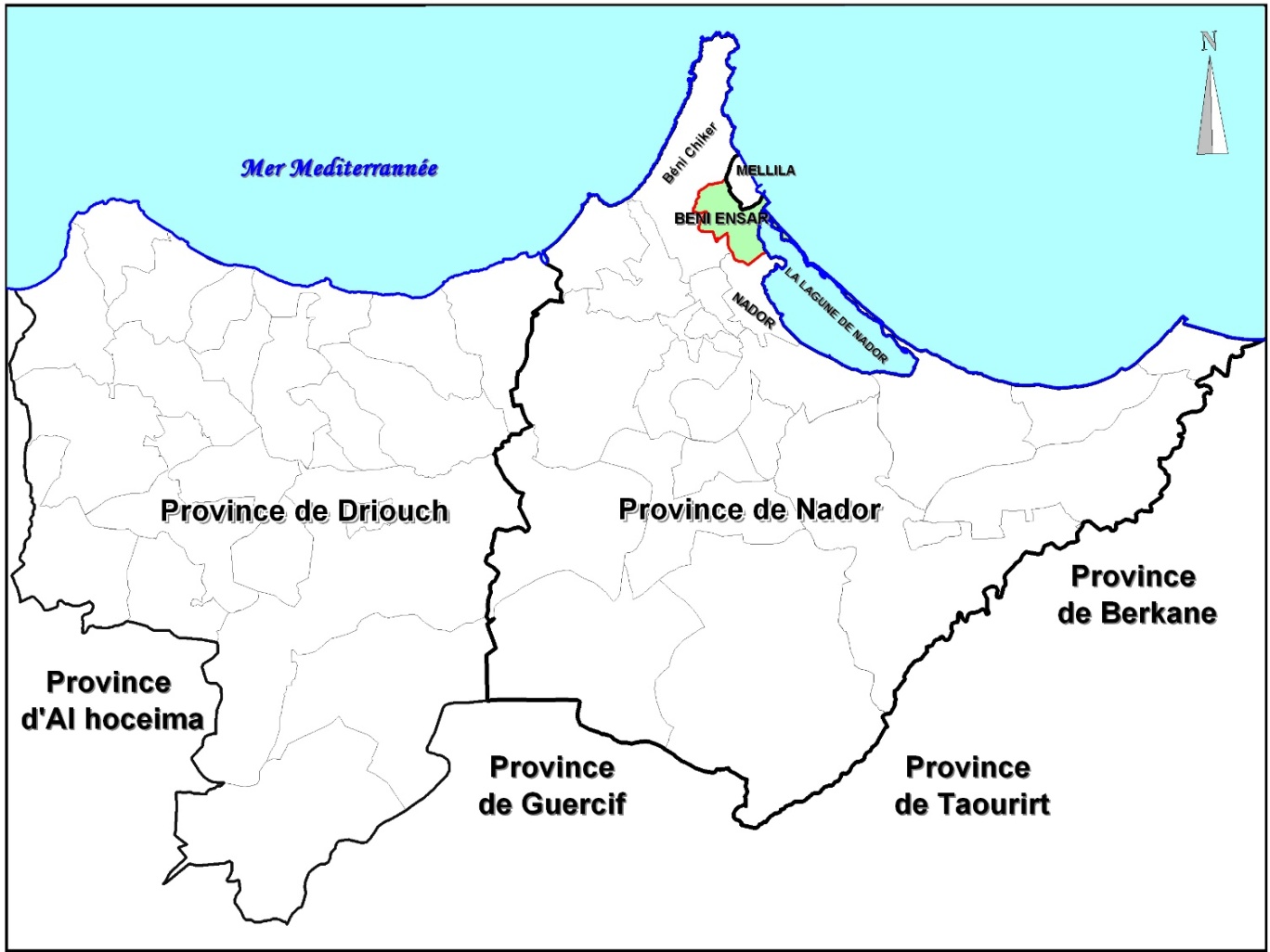 III- CLIMATOLOGIE La position géographique de la région et l’influence de la mer méditerranéenne lui confère un climat méditerranéen caractérisé par des « étés » chauds et relativement secs et des « hivers » doux et relativement humides. La pluviométrie dans la région est très irrégulière d’une année à l’autre. Elle estparticularisée par des averses,parfois intenses. La ville affiche 18.4 °C de température en moyenne sur toute l'année. Les précipitations annuelles moyennes sont de 322 mm.a) Type de climat : méditerranéenb) Pluie : précipitation variante c) Enneigement: néant d) Vent       Direction : nord-est ;            Intensité :minimale = 15 Km/h   et    Maximale = 80 Km/h ; e) Température : régulière   Moyenne des minima mensuels : 13°5 Moyenne des maxima mensuels : 22°5 IV) DONNEES DEMOGRAPHIQUES La population de la commune de BniAnsarselon le dernier recensement de la population de 2014 est 56582 habitants avec un taux d’accroissement annuel d’environ 1.3%. Le nombre de ménages est 12897.V - DONNEES URBANISTIQUES La commune e BniAnsar est dotée des documents d’urbanisme  suivants : Plan d’aménagement de Farkhana , plan d’aménagement spécifique du site de la marchica , le plan d’aménagement de bniansar qui est en cours d’homologation.DonnéesurbanistiquesLES AUTORISATIONS DE CONSTRCTIONS :VI – EQUIPEMENT D’INFRASTRUCTURE Accessibilité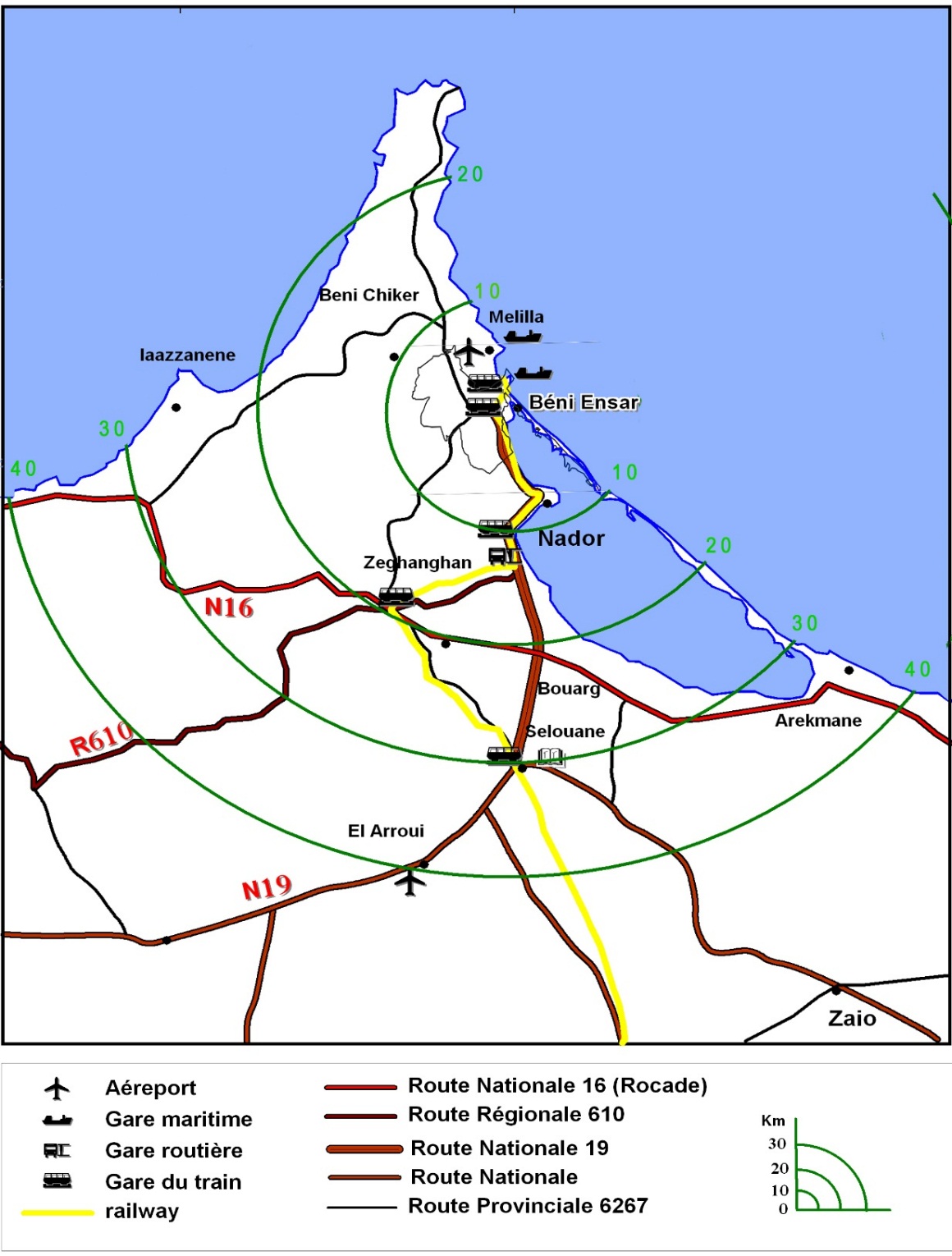 Eloignement des grandes infrastructures de transport :Aéroport AlAroui : Melilla : Gare maritime: Gare ferroviaire de BniAnsar : Gare ferroviaire de Nador : A/ Réseau de voirie La Ville de BniAnsardispose d’un réseau routierà l’intérieur de toute la communedont72 Kmrevêtu.Réseau de route nationale : 07  KmRéseau de route provinciale ou communale : 7 kmVoirie urbaine :58 kmRéseau des voies non aménagées : 78 KmTransport et communicationHoraires de trainsB/ ASSAINISSEMENT Assainissement liquide La ville de BniAnsar est dotée d’un réseau d’assainissement réalisé en partie depuis 1983. Le système est conçu au départ par un mécanisme de rejet direct à la mer sans station d’épuration. Celui-ci représentant des risques de pollution pour le littoral méditerranéen fut abandonné au profit d’un système de lagunage formé par trois bassins,mis en place sur une superficie de 10,2 haà l’intérieur de sebkha Bouareg. Grace à cette technique peu couteuse on a procédé à la réhabilitation et à l’extension du réseau existant ainsi qu’à la construction et l’équipement de deux stations de relevages.Par la suite L' ONEP  a procédé  à l'extension du réseau d'assainissement collectif qui couvre actuellement la majorité du territoire communalet à la réalisation des stations de refoulements.Le réseau d’assainissement réalisépar l’ONEPpour le Centre de BniAnsar est de type pseudo séparatif avec collecte deseaux de toiture pour les zones déjà bâties et raccordées au réseau.Pour les zones d’extension et les zones non encore raccordées au réseau d’assainissement, le réseau des eaux usées ne prend en compte que les eaux des cours ; étant donné que les eaux de toiture sont envoyées vers le réseau pluvial.Pour soulager le réseau des eaux usées, des déversoirs sont prévus auxendroits des chaâbas pour y acheminer les eaux pluviales collectées dans le réseau.V – Données AssainissementASSAINISSEMENT SOLIDE  La commune de BniAnsar est membre du groupement des communes pour l'environnement. Crée par 12 communes de la province du Nador depuis mars 2009, le groupement a procédé à la gestion déléguée des déchets solides pour les commune de BniAnsar , Nador , Selouan ,Al Aroui et Zghanghan. La gestion déléguée des services de propreté consiste en la collecte et l’évacuation des déchetsménagers et assimilés d’une part et le nettoiementdesvoiesetplacespubliquesd’autre part, ainsi que l’évacuationdesproduitsdenettoiement.C) Réseau d’Eau Potable Centre de BniAnsarLa ville de BniAnsar est alimentée en eau potable par la station de traitement de Nador. L’eau prélevée sur le système d’adduction de I’ ONEP par deux conduites de diamètreet 400 mm respectivement aux débits moyens de 20 l/s et 50 l/s, avec une qualité physico-chimique dans les normes. La longueur actuelle du réseau est de . Stockage de l’Eau Le stockage de l’eau est assuré par cinq réservoirs semi enterré dont deux ont une capacité de 1000 m3 chacun et les trois autres de ,250 m3et 100 m3respectivement dont un réservoir parmi les deux premiers est destiné à l’alimentation du port de BniAnsar. b) Distribution de l’eau La gestion de la distribution de l’eau est assurée par l’ONEE-branche eau par deux conduites de Ǿ et .Annexe de Farkhana :Le centre de Farkhana dispose de cinq réservoirs de stockage.Le réseau d’eau potable y est constitué par des conduites en pvc de section de 63mm, 75 mm,90 mm,110mm,140 mm,160 mm,200 mm et 250mm .Données Eau PotableD / RESEAU D’ELECTRICITE :La ville de BniAnsar est alimentée par le poste de transformation de Selouane. Le taux d’électrification est de 99 %. Ce réseau d’électricité est géré par l’O.N.E.Ebranche électricité sur une longueur de 135 km avec un nombre total de 40 postes BT/MT de livraison. Il couvre indistinctement les centres de BniAnsar et de Farkhana. Le nombre total d’abonnésdesservis par ce réseau est de l’ordre de 20263.Quant à l’éclairage public, la communea procédé ces dernières années avec d’autres services à l’extension du réseau de la ville pour couvrir toutes les artères.V- Services publics et privés existants à la commune :Enseignement public :Enseignement privé :*deux établissements scolaires pour le préscolaire, le primaire et le secondaireFormation professionnelle :D) Infrastructure sanitaire : Infrastructure existante : La ville de BniAnsar connaît un grand déficit en infrastructure sanitaire.En effet la ville est équipée uniquement d’un centre de santé situé au centre de BniAnsar et un petit centre de santé à Farkhana.Un projet d’un centre de santé élargi sur une surface de 6170 m2 au centre de BniAansar est en phase finale de préparation et d’approbation.Le tableau ci-dessous montre la localisation et l’éloignement des équipements sanitaires. Personnel médical et paramédicalLe personnel médical opérant dans la ville de BniAnsar y comprisFarkhanaest composé de 11médecins généralistes dont 5 appartiennent au secteur privé. Le tableau ci-dessous montre les différentes spécialités du personnel médical : Infrastructures de poste et télécommunication♦ Poste MarocUne seule Agence assiégée à rue Moulay Ismaïl au quartier Kaletaau centre de BniAnsar. La poste de BniAnsar offre les services suivants :Activités postalesActivités bancairesActivités poste numérique (Barid e-Sign, Barid e-Box, Barid e-Shop, Barid e-Mall, Barid e-Gov, Barid e-Hosting)♦ Agence Maroc TelecomUne seule agence située à Bd Mohamed V, quartier Kaleta.C) Activités culturelles, sportives et loisirs : VI – Commerce et autres services :Moulins Nombre de moulins : 01 Capacité d’écrasement : 500 000 (Quintaux/an)Source d’énergie : électricité Fours :c- Service de santé d’hygiène et d’esthétique :Autres services :VII – ACTIVITES ECONOMIQUES : L’activité économique de la population de BniAnsar est principalement liée au port de de la ville,au commerce avec Melilla. Elle se base aussi sur l‘apport des travailleurs marocains à l’étranger, les fonctions libérales et le travail dans les établissements publics et privés. Avec la mise en exploitation du port, le secteur de l’industrie a connu un développement assez notable au niveau de spécialités telle que conserveries de poisson ; unité de dépôt de butane, halle aux poissons etc.…La construction de la nouvelle gare maritime dans le port de BniAnsara donné un élan supplémentaire pour stimuler le secteur économique de la ville.Vu la diversité des ressources halieutiques, de la main d’œuvre qualifié en matière de leur traitement et la qualité des produits destinés au marché local, provincial, régional ainsi qu’à l’exportation vers l’étranger, la pêche maritime reste une activité importante de l’économie de la ville.Infrastructures portuairesUne jetée de protection de 2.635 ML2.680 ML de quai de commerce fondé entre 7 et 13 m510 ML de quai car-ferry entre 5 et 8 m1 poste pour le gaz1 poste à hydrocarbure2 postes rouliers à 7 m140 hectares de terres pleins et magasinsUne gare maritime avec 4 postes à quaiUn port de pêche avec une halle aux poissons de 3.000 m2Activité de pêcheProduction par espèces :Activité industrielleActivités touristiques :     1) Hôtellerie et restaurations :Monuments historiques :-Citadelle de Moulay Ismail (kasbah) :         La Citadelle de Moulay Ismail (kasbah) : fut construite à l’époque de Moulay Ismail en 1679. Elle est évoquée dans les recherches de quelques chercheurs comme : Duveyrier,Moulierras et Michaux Bellaire.La citadelle est de forme rectangulaire et d’une longueur de .Les matériaux de construction utilisés sont principalement les pierres et la terre naturelleempruntant la même technique de construction de la gigantesque muraille de Meknès.Mais au fil du temps le monument avait connu quelque ravage qui lui ont fait perdre trop de ses traces d’origine. Elle avait une place importante dans la défense de l'empire marocaincontre les hostilités étrangères.En revanche le conseil communal de FARKHANA a mené un dossier tout complet auprès des affaires culturelles par l’intermédiaire de la délégation provinciale afin de classer la dite citadelle parmi le patrimoine national.Ainsi elle tiendra sa valeur historique pour la faire redéployer dans l’espace touristique de la région.Cadres exerçants sur le territoire de la communef- Associations non professionnelles : La municipalité de  BniAnsar y compris le centre de Farkhana compte  84 associations œuvrant dans les domaines suivants :Sportif;Social;Culturel;Environnement et développement durable;Enseignement.Année :2015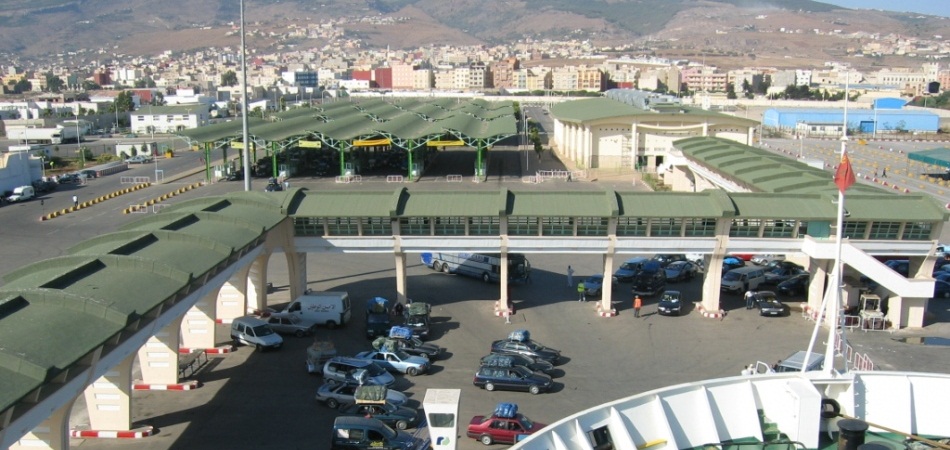 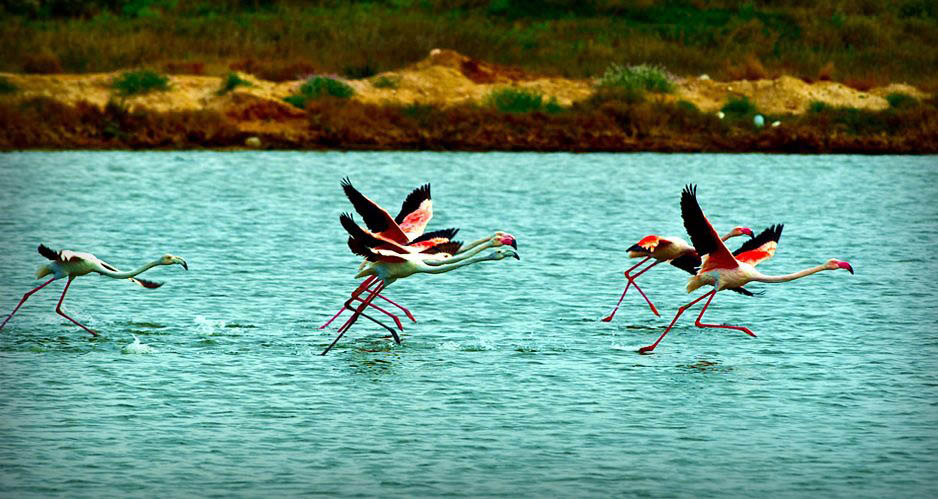 Année de référence 2013Document d’urbanisme existant (SDAU,PA,PD)SDAU et PA Béni-Ensaren cours d’approbation et PA centre Farkhana et PAS de MarchicaDate d’homologationSDAU en cours.Approbation du PA du Bni-Ensar en cours. PA centre Farkhana homologué   avril 2013. PAS de Marchicahomologuè 2012 Superficie totale (ha )Superficie du territoire municipal est   dont :Actualisation du PA du centre de Beni-Ensar est  (PA du centre de Beni-Ensar était de  ).PA du centre Farkhana est 1200 HaPAS de Marchica est de  .TOTAL = Zone économique Zone immeubleZone villaZone d’activitéEspace vert100 Ha (zone de boisement)Horizon de saturationSDAU à 2030PA du centre de Farkhanaà 2023Actualisation du PA du centre de Beni-Ensarà 2024.PAS de Marchicaà 2025Population à saturation88517 habitants à l’horizon 2030 ANNEENombre de permis de construireNombre de permis d’habitat201064342011923920126643201383432014504220156438Type de transportNombreGrand Taxi199Autobus12Petit taxi25Relation BNI ANSAR VILLE par Taourirt – FES - RABAT VILLE – CASA VOYAGEURSRelation BNI ANSAR VILLE par Taourirt – FES - RABAT VILLE – CASA VOYAGEURSRelation BNI ANSAR VILLE par Taourirt – FES - RABAT VILLE – CASA VOYAGEURSDépartCorrespondanceGamme08h52mnFES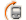 12h10mnTAOURIRT20h21mn-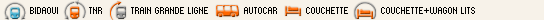  Gestionnaire du service            ONEE Branche EauDate de prise en charge du service27/12/2010Population raccordée25000Taux de raccordement62%Type du réseau (Unitaire, séparatif, mixte)MixteLongueur totale du réseau (en ml) 68000Tertiaire (en ml)22400Secondaire (en ml)16800Primaire (en ml)16800Intercepteur (en ml)12000Gestionnaire du serviceONEE Branche EauPopulation branchée43975Taux de branchement85% Taux de desserte90 %Dotation de consommation en m3/j5552Population branchée (m3/j)3799Population nom branchée (m3/j)693Administrative (m3/j)91Industrielle (m3/j)37.1Autres (m3/j)  (BF+BA)474.7Rendement du réseau d’eau potable68% BniAnsar  + 76% FarkhanaNature de la ressource en eau (souterraine, superficielle, etc…)SuperficielleType d’établissement scolaireNombre d’établissementNbre total de sallesNbre total de classesNbre total d’élèvesNbre total de fillesPrimaire1514018354472521Secondaire collégial4-652744-Secondaire qualifiant3-291164-Total22-2779355-Type d’établissement scolaireNombre d’établissement*Nbre total de sallesNbre total de classesNbre total d’élèvesNbre total de fillesPréscolaire2-816476Primaire2-411039465Secondaire2-10255119TotalTotal-591458660Nom établissementSecteur public/privéCapacité d’accueilC.Q.P maritimePublic120Institut Descartes (ID)Privé30NajmCleopatraPrivé35Dans la communeDans la commune la plus procheDans la commune la plus procheTotalPrivéPublicCapacité
en litsLocalisationCommuneÉloignementen KmCHU01700Oujda150Centre Hospitalier Provincial (CHP)01416Nador12Centre de diagnostic01Nador12Clinique07>162Nador12Centre de santé0202MaisonD’accouchement0101Croissant Rouge0101BMH0101AutreSpécialitésPublicPrivéMédecins généralistes0605Médecins spécialistes00Pharmaciens018Chirurgiens-dentistes003Mécaniciens dentistes005Vétérinaires010Laborantins00Masseur-Kinésithérapeute001A.S Diplômés d’Etat00A.S Brevetés00Sages-femmes?03TypesNombreCapacité d’accueilFréquentationFoyers féminins0350Jardins d’enfants00Maison de jeunes01Auberges de jeunes00Colonies de vacances00Bibliothèques02Maison de culture01Musés01Cinémas00Théâtres00Terrains de sport03Energie utiliséeEnergie utiliséeEnergie utiliséeNombreBoisÉlectricitéFuelFour de cuisson0Four de cuisson et de vente12		ServicesNombrePharmacies18Douches et Hammams10 (06douches et 01 hammams)Salons de Coiffure105ServicesNombreAgence bancaire	13Agence d’Assurance04Club d’Internet65Cabinet d’Avocat00Agence de voyage04Cabinet de Notaire/Adouls01Station d’essence02Cabinet d’Architecte	00Bureau d’étude		00Cabinet Comptable02    Poids en tonne    Poids en tonne  Valeur en KDH  Valeur en KDHVariation poids Variation                valeur    2008   200920082009Variation poids Variation                valeurPoisson pélagique8212829381481687182175718914 %4%Poisson blanc7963984954113226911867707%5%céphalopodes3612038221144539411042756%-24%crustacés   5501   4883   211571  204397  -11%  -3%Coquillages   648   1064    2120    3542    64%   67%Totale943190106727144785364256172    13%   -5%Type d’activitéNombreFrigo22Fabrique de glace02Conserverie de poissons01Dépôt de poissons01Magasin de poissons01Décortication de crevettes01NombreNombreDe litsNombre de nuitéesNombreDechambresNombreDetouristesHôtels : -Classés.1 Etoile. 2Etoiles. 3Etoiles. 4Etoiles. 5Etoiles. V. V . T. R . T-Non classés-Camping-Restaurants0203002710630078          Cadres                  Nombre par secteur                  Nombre par secteur                  Nombre par secteur                  Nombre par secteur   Total   Public    Privé  Collectivités       locales-Ingénieurs d’Etat-Ingénieurs d’application -Architectes-Urbanistes -Médecins-Docteurs vétérinaires-Pharmaciens-Administrateur.-Administrateur adjoints-Technicien supérieurs-Enseignants (collège)-Enseignants (lycées)-Assistants-Maîtres assistants-Maîtres de conférences-Professeurs                      -Autres         11         00         02         0011         0116         10         23         30         45         25000000          84                   156          11          00          00          00          05          01          00          05          06          07          43          2500000000       15600000100             05             001600000000000000000000                  00                  02                  010001                  0000143104                     00000000000000